Topic 9.2 (AHL) – Phloem TransportUnderstandings, Applications and Skills (This is what you will be assessed on)Recommended resources:Mrs. Tyler’s WebsiteBioninjaAllott, Andrew. Biology: Course Companion. S.l.: Oxford UP, 2014. Print.State the function of phloem.Distinguish between source and sink in terms of molecules in plants.The phloem is made up primarily of sieve elements and companion cells.Explain the structure and function of sieve element cells.Explain the structure and function of companion cells.Label and Annotate the diagram below to explain how the structure of the phloem is related to its function.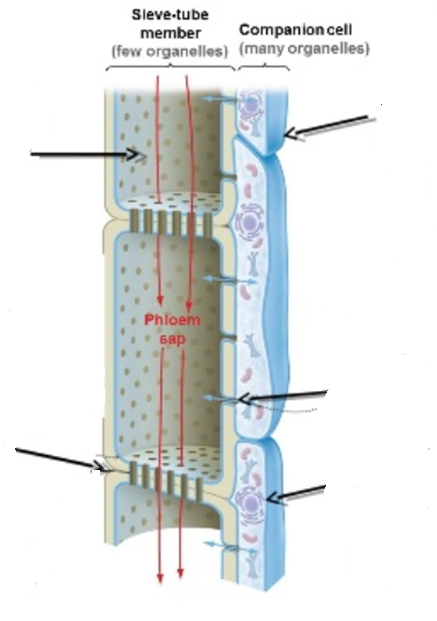 Define active translocation. Complete the table below to show the sources and sinks of sugars and amino acids carried in plant sap. Explain (in detail) how each of the following two things help sucrose move through the plant from                          source to sink.Active TransportHydrostatic PressureOutline how sucrose is loaded at the source. [Use the terms osmosis and water potential/hydrostatic                  pressure in your answer].Outline how sucrose is unloaded at the sink. [Use the terms osmosis and water potential/hydrostatic                  pressure in your answer].Draw and annotate a picture that shows the process of translocation. (Include sink/root, sieve plate,                 companion cells, source/leaf, phloem, xylem.Summarize the 7 steps of translocation theory.Outline how aphids are used to measure sap flow rate.StatementGuidance9.2.U1Plants transport organic compounds from sources to sinks.9.2.U2Incompressibility of water allows transport along hydrostatic pressure gradients.9.2.U3Active transport is used to load organic compounds into phloem sieve tubes at the source.9.2.U4High concentrations of solutes in the phloem at the source lead to water uptake by osmosis.9.2.U5Raised hydrostatic pressure causes the contents of the phloem to flow towards sinks.9.2.A1Structure–function relationships of phloem sieve tubes.9.2.S1Identification of xylem and phloem in microscope images of stem and root.9.2.S2Analysis of data from experiments measuring phloem transport rates using aphid stylets and radioactively-labelled carbon dioxide.SugarsAmino AcidsSourcesSinks